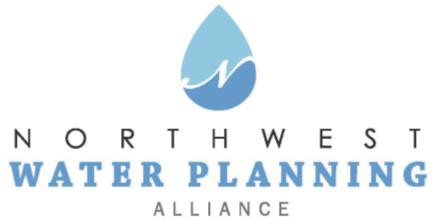 Technical Advisory CommitteeApril 25, 202310:00 amAgendaNWPA Welcome and IntroductionsAgenda Changes and AnnouncementsApproval of February Meeting MinutesPresentation and facilitated exercise: “Refining Sustainability Goals and NWPA Profile Overview,” by Kelsey Pudlock and Katie Piotrowska, Chicago Metropolitan Agency for Planning, and Margaret Schneemann, Illinois Indiana Sea GrantUpdates:Sensible Salting CommitteeCMAPISAWWAISWSIDNRUSGSSugar Grove Water AuthorityOther BusinessPending Legislation and RegulationsNext Meeting: May 23, 2023Online:Register in advanceYou will receive a confirmation email containing online meeting details.